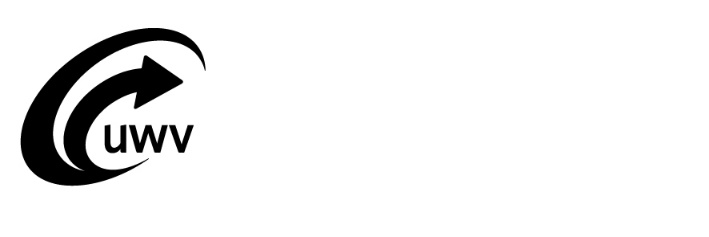 Eindrapportage Individuele Plaatsing en SteunEindrapportage Individuele Plaatsing en SteunEindrapportage Individuele Plaatsing en SteunEindrapportage Individuele Plaatsing en SteunEindrapportage Individuele Plaatsing en SteunEindrapportage Individuele Plaatsing en SteunEindrapportage Individuele Plaatsing en SteunEindrapportage Individuele Plaatsing en SteunEindrapportage Individuele Plaatsing en SteunEindrapportage Individuele Plaatsing en SteunEindrapportage Individuele Plaatsing en SteunEindrapportage Individuele Plaatsing en SteunEindrapportage Individuele Plaatsing en SteunEindrapportage Individuele Plaatsing en SteunEindrapportage Individuele Plaatsing en SteunEindrapportage Individuele Plaatsing en SteunWaarom dit formulier? 
Met dit formulier maakt u de eindrapportage op over het traject Individuele Plaatsing en Steun (IPS). U maakt de rapportage samen met de cliënt, tenzij dit niet mogelijk is.Deze eindrapportage geeft antwoord op de volgende vragen:
-	Welke afspraken uit het re-integratieplan zijn uitgevoerd?-	Wat zijn de resultaten?Wanneer maakt u een eindrapportage?U maakt een eindrapportage in de volgende situaties:
-	Binnen 28 dagen na het einde van de maximale termijn van het 	IPS-traject.
-	Binnen 28 dagen na voortijdige beëindiging van het IPS-traject. Samen ondertekenenU ondertekent beiden het formulier. Waarom dit formulier? 
Met dit formulier maakt u de eindrapportage op over het traject Individuele Plaatsing en Steun (IPS). U maakt de rapportage samen met de cliënt, tenzij dit niet mogelijk is.Deze eindrapportage geeft antwoord op de volgende vragen:
-	Welke afspraken uit het re-integratieplan zijn uitgevoerd?-	Wat zijn de resultaten?Wanneer maakt u een eindrapportage?U maakt een eindrapportage in de volgende situaties:
-	Binnen 28 dagen na het einde van de maximale termijn van het 	IPS-traject.
-	Binnen 28 dagen na voortijdige beëindiging van het IPS-traject. Samen ondertekenenU ondertekent beiden het formulier. Waarom dit formulier? 
Met dit formulier maakt u de eindrapportage op over het traject Individuele Plaatsing en Steun (IPS). U maakt de rapportage samen met de cliënt, tenzij dit niet mogelijk is.Deze eindrapportage geeft antwoord op de volgende vragen:
-	Welke afspraken uit het re-integratieplan zijn uitgevoerd?-	Wat zijn de resultaten?Wanneer maakt u een eindrapportage?U maakt een eindrapportage in de volgende situaties:
-	Binnen 28 dagen na het einde van de maximale termijn van het 	IPS-traject.
-	Binnen 28 dagen na voortijdige beëindiging van het IPS-traject. Samen ondertekenenU ondertekent beiden het formulier. Waarom dit formulier? 
Met dit formulier maakt u de eindrapportage op over het traject Individuele Plaatsing en Steun (IPS). U maakt de rapportage samen met de cliënt, tenzij dit niet mogelijk is.Deze eindrapportage geeft antwoord op de volgende vragen:
-	Welke afspraken uit het re-integratieplan zijn uitgevoerd?-	Wat zijn de resultaten?Wanneer maakt u een eindrapportage?U maakt een eindrapportage in de volgende situaties:
-	Binnen 28 dagen na het einde van de maximale termijn van het 	IPS-traject.
-	Binnen 28 dagen na voortijdige beëindiging van het IPS-traject. Samen ondertekenenU ondertekent beiden het formulier. Waarom dit formulier? 
Met dit formulier maakt u de eindrapportage op over het traject Individuele Plaatsing en Steun (IPS). U maakt de rapportage samen met de cliënt, tenzij dit niet mogelijk is.Deze eindrapportage geeft antwoord op de volgende vragen:
-	Welke afspraken uit het re-integratieplan zijn uitgevoerd?-	Wat zijn de resultaten?Wanneer maakt u een eindrapportage?U maakt een eindrapportage in de volgende situaties:
-	Binnen 28 dagen na het einde van de maximale termijn van het 	IPS-traject.
-	Binnen 28 dagen na voortijdige beëindiging van het IPS-traject. Samen ondertekenenU ondertekent beiden het formulier. Waarom dit formulier? 
Met dit formulier maakt u de eindrapportage op over het traject Individuele Plaatsing en Steun (IPS). U maakt de rapportage samen met de cliënt, tenzij dit niet mogelijk is.Deze eindrapportage geeft antwoord op de volgende vragen:
-	Welke afspraken uit het re-integratieplan zijn uitgevoerd?-	Wat zijn de resultaten?Wanneer maakt u een eindrapportage?U maakt een eindrapportage in de volgende situaties:
-	Binnen 28 dagen na het einde van de maximale termijn van het 	IPS-traject.
-	Binnen 28 dagen na voortijdige beëindiging van het IPS-traject. Samen ondertekenenU ondertekent beiden het formulier. Waarom dit formulier? 
Met dit formulier maakt u de eindrapportage op over het traject Individuele Plaatsing en Steun (IPS). U maakt de rapportage samen met de cliënt, tenzij dit niet mogelijk is.Deze eindrapportage geeft antwoord op de volgende vragen:
-	Welke afspraken uit het re-integratieplan zijn uitgevoerd?-	Wat zijn de resultaten?Wanneer maakt u een eindrapportage?U maakt een eindrapportage in de volgende situaties:
-	Binnen 28 dagen na het einde van de maximale termijn van het 	IPS-traject.
-	Binnen 28 dagen na voortijdige beëindiging van het IPS-traject. Samen ondertekenenU ondertekent beiden het formulier. Waarom dit formulier? 
Met dit formulier maakt u de eindrapportage op over het traject Individuele Plaatsing en Steun (IPS). U maakt de rapportage samen met de cliënt, tenzij dit niet mogelijk is.Deze eindrapportage geeft antwoord op de volgende vragen:
-	Welke afspraken uit het re-integratieplan zijn uitgevoerd?-	Wat zijn de resultaten?Wanneer maakt u een eindrapportage?U maakt een eindrapportage in de volgende situaties:
-	Binnen 28 dagen na het einde van de maximale termijn van het 	IPS-traject.
-	Binnen 28 dagen na voortijdige beëindiging van het IPS-traject. Samen ondertekenenU ondertekent beiden het formulier. Waarom dit formulier? 
Met dit formulier maakt u de eindrapportage op over het traject Individuele Plaatsing en Steun (IPS). U maakt de rapportage samen met de cliënt, tenzij dit niet mogelijk is.Deze eindrapportage geeft antwoord op de volgende vragen:
-	Welke afspraken uit het re-integratieplan zijn uitgevoerd?-	Wat zijn de resultaten?Wanneer maakt u een eindrapportage?U maakt een eindrapportage in de volgende situaties:
-	Binnen 28 dagen na het einde van de maximale termijn van het 	IPS-traject.
-	Binnen 28 dagen na voortijdige beëindiging van het IPS-traject. Samen ondertekenenU ondertekent beiden het formulier. 
Ordernummer Stuur de eindrapportage alleen op als u een ordernummer heeft. Heeft u geen ordernummer? Neem dan contact op met uw contactpersoon bij UWV.

OpsturenGebruik bij het versturen van dit formulier een voorblad. U vindt dit op uwv.nl/voorblad. Stuur het voorblad samen met het volledig ingevulde en ondertekende formulier naar:
UWV
Postbus 572001040 BC AMSTERDAMAls u de rapportage heeft opgestuurdAls wij akkoord gaan met de eindrapportage krijgt u hierover binnen 14 dagen een brief.Meer informatieU vindt meer informatie op uwv.nl. U kunt ook bellen met UWV Telefoon Zakelijk via 088 – 898 20 10 (lokaal tarief – belkosten zijn afhankelijk van uw telefoonaanbieder).

Ordernummer Stuur de eindrapportage alleen op als u een ordernummer heeft. Heeft u geen ordernummer? Neem dan contact op met uw contactpersoon bij UWV.

OpsturenGebruik bij het versturen van dit formulier een voorblad. U vindt dit op uwv.nl/voorblad. Stuur het voorblad samen met het volledig ingevulde en ondertekende formulier naar:
UWV
Postbus 572001040 BC AMSTERDAMAls u de rapportage heeft opgestuurdAls wij akkoord gaan met de eindrapportage krijgt u hierover binnen 14 dagen een brief.Meer informatieU vindt meer informatie op uwv.nl. U kunt ook bellen met UWV Telefoon Zakelijk via 088 – 898 20 10 (lokaal tarief – belkosten zijn afhankelijk van uw telefoonaanbieder).

Ordernummer Stuur de eindrapportage alleen op als u een ordernummer heeft. Heeft u geen ordernummer? Neem dan contact op met uw contactpersoon bij UWV.

OpsturenGebruik bij het versturen van dit formulier een voorblad. U vindt dit op uwv.nl/voorblad. Stuur het voorblad samen met het volledig ingevulde en ondertekende formulier naar:
UWV
Postbus 572001040 BC AMSTERDAMAls u de rapportage heeft opgestuurdAls wij akkoord gaan met de eindrapportage krijgt u hierover binnen 14 dagen een brief.Meer informatieU vindt meer informatie op uwv.nl. U kunt ook bellen met UWV Telefoon Zakelijk via 088 – 898 20 10 (lokaal tarief – belkosten zijn afhankelijk van uw telefoonaanbieder).

Ordernummer Stuur de eindrapportage alleen op als u een ordernummer heeft. Heeft u geen ordernummer? Neem dan contact op met uw contactpersoon bij UWV.

OpsturenGebruik bij het versturen van dit formulier een voorblad. U vindt dit op uwv.nl/voorblad. Stuur het voorblad samen met het volledig ingevulde en ondertekende formulier naar:
UWV
Postbus 572001040 BC AMSTERDAMAls u de rapportage heeft opgestuurdAls wij akkoord gaan met de eindrapportage krijgt u hierover binnen 14 dagen een brief.Meer informatieU vindt meer informatie op uwv.nl. U kunt ook bellen met UWV Telefoon Zakelijk via 088 – 898 20 10 (lokaal tarief – belkosten zijn afhankelijk van uw telefoonaanbieder).

Ordernummer Stuur de eindrapportage alleen op als u een ordernummer heeft. Heeft u geen ordernummer? Neem dan contact op met uw contactpersoon bij UWV.

OpsturenGebruik bij het versturen van dit formulier een voorblad. U vindt dit op uwv.nl/voorblad. Stuur het voorblad samen met het volledig ingevulde en ondertekende formulier naar:
UWV
Postbus 572001040 BC AMSTERDAMAls u de rapportage heeft opgestuurdAls wij akkoord gaan met de eindrapportage krijgt u hierover binnen 14 dagen een brief.Meer informatieU vindt meer informatie op uwv.nl. U kunt ook bellen met UWV Telefoon Zakelijk via 088 – 898 20 10 (lokaal tarief – belkosten zijn afhankelijk van uw telefoonaanbieder).

Ordernummer Stuur de eindrapportage alleen op als u een ordernummer heeft. Heeft u geen ordernummer? Neem dan contact op met uw contactpersoon bij UWV.

OpsturenGebruik bij het versturen van dit formulier een voorblad. U vindt dit op uwv.nl/voorblad. Stuur het voorblad samen met het volledig ingevulde en ondertekende formulier naar:
UWV
Postbus 572001040 BC AMSTERDAMAls u de rapportage heeft opgestuurdAls wij akkoord gaan met de eindrapportage krijgt u hierover binnen 14 dagen een brief.Meer informatieU vindt meer informatie op uwv.nl. U kunt ook bellen met UWV Telefoon Zakelijk via 088 – 898 20 10 (lokaal tarief – belkosten zijn afhankelijk van uw telefoonaanbieder).

Ordernummer Stuur de eindrapportage alleen op als u een ordernummer heeft. Heeft u geen ordernummer? Neem dan contact op met uw contactpersoon bij UWV.

OpsturenGebruik bij het versturen van dit formulier een voorblad. U vindt dit op uwv.nl/voorblad. Stuur het voorblad samen met het volledig ingevulde en ondertekende formulier naar:
UWV
Postbus 572001040 BC AMSTERDAMAls u de rapportage heeft opgestuurdAls wij akkoord gaan met de eindrapportage krijgt u hierover binnen 14 dagen een brief.Meer informatieU vindt meer informatie op uwv.nl. U kunt ook bellen met UWV Telefoon Zakelijk via 088 – 898 20 10 (lokaal tarief – belkosten zijn afhankelijk van uw telefoonaanbieder).

Ordernummer Stuur de eindrapportage alleen op als u een ordernummer heeft. Heeft u geen ordernummer? Neem dan contact op met uw contactpersoon bij UWV.

OpsturenGebruik bij het versturen van dit formulier een voorblad. U vindt dit op uwv.nl/voorblad. Stuur het voorblad samen met het volledig ingevulde en ondertekende formulier naar:
UWV
Postbus 572001040 BC AMSTERDAMAls u de rapportage heeft opgestuurdAls wij akkoord gaan met de eindrapportage krijgt u hierover binnen 14 dagen een brief.Meer informatieU vindt meer informatie op uwv.nl. U kunt ook bellen met UWV Telefoon Zakelijk via 088 – 898 20 10 (lokaal tarief – belkosten zijn afhankelijk van uw telefoonaanbieder).

Ordernummer Stuur de eindrapportage alleen op als u een ordernummer heeft. Heeft u geen ordernummer? Neem dan contact op met uw contactpersoon bij UWV.

OpsturenGebruik bij het versturen van dit formulier een voorblad. U vindt dit op uwv.nl/voorblad. Stuur het voorblad samen met het volledig ingevulde en ondertekende formulier naar:
UWV
Postbus 572001040 BC AMSTERDAMAls u de rapportage heeft opgestuurdAls wij akkoord gaan met de eindrapportage krijgt u hierover binnen 14 dagen een brief.Meer informatieU vindt meer informatie op uwv.nl. U kunt ook bellen met UWV Telefoon Zakelijk via 088 – 898 20 10 (lokaal tarief – belkosten zijn afhankelijk van uw telefoonaanbieder).

Ordernummer Stuur de eindrapportage alleen op als u een ordernummer heeft. Heeft u geen ordernummer? Neem dan contact op met uw contactpersoon bij UWV.

OpsturenGebruik bij het versturen van dit formulier een voorblad. U vindt dit op uwv.nl/voorblad. Stuur het voorblad samen met het volledig ingevulde en ondertekende formulier naar:
UWV
Postbus 572001040 BC AMSTERDAMAls u de rapportage heeft opgestuurdAls wij akkoord gaan met de eindrapportage krijgt u hierover binnen 14 dagen een brief.Meer informatieU vindt meer informatie op uwv.nl. U kunt ook bellen met UWV Telefoon Zakelijk via 088 – 898 20 10 (lokaal tarief – belkosten zijn afhankelijk van uw telefoonaanbieder).

Ordernummer Stuur de eindrapportage alleen op als u een ordernummer heeft. Heeft u geen ordernummer? Neem dan contact op met uw contactpersoon bij UWV.

OpsturenGebruik bij het versturen van dit formulier een voorblad. U vindt dit op uwv.nl/voorblad. Stuur het voorblad samen met het volledig ingevulde en ondertekende formulier naar:
UWV
Postbus 572001040 BC AMSTERDAMAls u de rapportage heeft opgestuurdAls wij akkoord gaan met de eindrapportage krijgt u hierover binnen 14 dagen een brief.Meer informatieU vindt meer informatie op uwv.nl. U kunt ook bellen met UWV Telefoon Zakelijk via 088 – 898 20 10 (lokaal tarief – belkosten zijn afhankelijk van uw telefoonaanbieder).
11Gegevens cliëntGegevens cliëntGegevens cliëntGegevens cliëntGegevens cliëntGegevens cliëntGegevens cliëntGegevens cliëntGegevens cliëntGegevens cliëntGegevens cliëntGegevens cliëntGegevens cliëntGegevens cliëntGegevens cliëntGegevens cliënt1.1Voorletters en achternaamVoorletters en achternaamVoorletters en achternaamVoorletters en achternaamGebruikt de cliënt de achternaam van de partner? Vul dan ook de geboortenaam in.Gebruikt de cliënt de achternaam van de partner? Vul dan ook de geboortenaam in.Gebruikt de cliënt de achternaam van de partner? Vul dan ook de geboortenaam in.Gebruikt de cliënt de achternaam van de partner? Vul dan ook de geboortenaam in.Gebruikt de cliënt de achternaam van de partner? Vul dan ook de geboortenaam in.Gebruikt de cliënt de achternaam van de partner? Vul dan ook de geboortenaam in.Gebruikt de cliënt de achternaam van de partner? Vul dan ook de geboortenaam in.Gebruikt de cliënt de achternaam van de partner? Vul dan ook de geboortenaam in.Gebruikt de cliënt de achternaam van de partner? Vul dan ook de geboortenaam in.Gebruikt de cliënt de achternaam van de partner? Vul dan ook de geboortenaam in.Gebruikt de cliënt de achternaam van de partner? Vul dan ook de geboortenaam in.Gebruikt de cliënt de achternaam van de partner? Vul dan ook de geboortenaam in.Gebruikt de cliënt de achternaam van de partner? Vul dan ook de geboortenaam in.Gebruikt de cliënt de achternaam van de partner? Vul dan ook de geboortenaam in.Gebruikt de cliënt de achternaam van de partner? Vul dan ook de geboortenaam in.Gebruikt de cliënt de achternaam van de partner? Vul dan ook de geboortenaam in.1.1Voorletters en achternaamVoorletters en achternaamVoorletters en achternaamVoorletters en achternaam1.2BurgerservicenummerBurgerservicenummerBurgerservicenummerBurgerservicenummer222Bedrijfsgegevens IPS-trajectbegeleidingBedrijfsgegevens IPS-trajectbegeleidingBedrijfsgegevens IPS-trajectbegeleidingBedrijfsgegevens IPS-trajectbegeleidingBedrijfsgegevens IPS-trajectbegeleidingBedrijfsgegevens IPS-trajectbegeleidingBedrijfsgegevens IPS-trajectbegeleidingBedrijfsgegevens IPS-trajectbegeleidingBedrijfsgegevens IPS-trajectbegeleidingBedrijfsgegevens IPS-trajectbegeleidingBedrijfsgegevens IPS-trajectbegeleidingBedrijfsgegevens IPS-trajectbegeleidingBedrijfsgegevens IPS-trajectbegeleidingBedrijfsgegevens IPS-trajectbegeleidingBedrijfsgegevens IPS-trajectbegeleidingBedrijfsgegevens IPS-trajectbegeleiding2.1Naam organisatieNaam organisatieNaam organisatieNaam organisatie2.2IPS-trajectbegeleiderIPS-trajectbegeleiderIPS-trajectbegeleiderIPS-trajectbegeleiderNaamNaam2.2IPS-trajectbegeleiderIPS-trajectbegeleiderIPS-trajectbegeleiderIPS-trajectbegeleider2.2IPS-trajectbegeleiderIPS-trajectbegeleiderIPS-trajectbegeleiderIPS-trajectbegeleiderTelefoonnummerTelefoonnummer2.2IPS-trajectbegeleiderIPS-trajectbegeleiderIPS-trajectbegeleiderIPS-trajectbegeleider2.2IPS-trajectbegeleiderIPS-trajectbegeleiderIPS-trajectbegeleiderIPS-trajectbegeleiderE-mailadresE-mailadres333Gegevens UWVGegevens UWVGegevens UWVGegevens UWVGegevens UWVGegevens UWVGegevens UWVGegevens UWVGegevens UWVGegevens UWVGegevens UWVGegevens UWVGegevens UWVGegevens UWVGegevens UWVGegevens UWV3.1Contactpersoon UWVContactpersoon UWVContactpersoon UWVContactpersoon UWV3.2Ordernummer IPS-trajectOrdernummer IPS-trajectOrdernummer IPS-trajectOrdernummer IPS-traject4Aanleiding eindrapportageAanleiding eindrapportageAanleiding eindrapportageAanleiding eindrapportageAanleiding eindrapportageAanleiding eindrapportageAanleiding eindrapportageAanleiding eindrapportageAanleiding eindrapportageAanleiding eindrapportageAanleiding eindrapportageAanleiding eindrapportageAanleiding eindrapportageAanleiding eindrapportageAanleiding eindrapportageAanleiding eindrapportage4.1Reden van deze eindrapportageReden van deze eindrapportageReden van deze eindrapportageReden van deze eindrapportageKruis aan wat van toepassing is.Kruis aan wat van toepassing is.Kruis aan wat van toepassing is.Kruis aan wat van toepassing is.Kruis aan wat van toepassing is.Kruis aan wat van toepassing is.Kruis aan wat van toepassing is.Kruis aan wat van toepassing is.Kruis aan wat van toepassing is.Kruis aan wat van toepassing is.Kruis aan wat van toepassing is.Kruis aan wat van toepassing is.Kruis aan wat van toepassing is.Kruis aan wat van toepassing is.Kruis aan wat van toepassing is.Kruis aan wat van toepassing is.4.1Reden van deze eindrapportageReden van deze eindrapportageReden van deze eindrapportageReden van deze eindrapportage Het IPS-traject is volledig afgerond Het IPS-traject is volledig afgerond Het IPS-traject is volledig afgerond Het IPS-traject is volledig afgerond Het IPS-traject is volledig afgerond Het IPS-traject is volledig afgerond Het IPS-traject is volledig afgerond Het IPS-traject is volledig afgerond Het IPS-traject is volledig afgerond Het IPS-traject is volledig afgerond Het IPS-traject is volledig afgerond Het IPS-traject is volledig afgerond Het IPS-traject is volledig afgerond Het IPS-traject is volledig afgerond Het IPS-traject is volledig afgerond Het IPS-traject is volledig afgerond Het IPS-traject is voortijdig beëindigd omdat: Het IPS-traject is voortijdig beëindigd omdat: Het IPS-traject is voortijdig beëindigd omdat: Het IPS-traject is voortijdig beëindigd omdat: Het IPS-traject is voortijdig beëindigd omdat: Het IPS-traject is voortijdig beëindigd omdat: Het IPS-traject is voortijdig beëindigd omdat: Het IPS-traject is voortijdig beëindigd omdat: Het IPS-traject is voortijdig beëindigd omdat: Het IPS-traject is voortijdig beëindigd omdat: Het IPS-traject is voortijdig beëindigd omdat: Het IPS-traject is voortijdig beëindigd omdat: Het IPS-traject is voortijdig beëindigd omdat: Het IPS-traject is voortijdig beëindigd omdat: Het IPS-traject is voortijdig beëindigd omdat: Het IPS-traject is voortijdig beëindigd omdat: Cliënt is langdurig ziek en kan daardoor het IPS-traject niet voortzetten. Cliënt is verhuisd Cliënt is overleden Cliënt heeft een gegrond bezwaar of beroep tegen het werkplan, het plan van aanpak 			of het re-integratieplan
 Anders, namelijk: Cliënt is langdurig ziek en kan daardoor het IPS-traject niet voortzetten. Cliënt is verhuisd Cliënt is overleden Cliënt heeft een gegrond bezwaar of beroep tegen het werkplan, het plan van aanpak 			of het re-integratieplan
 Anders, namelijk: Cliënt is langdurig ziek en kan daardoor het IPS-traject niet voortzetten. Cliënt is verhuisd Cliënt is overleden Cliënt heeft een gegrond bezwaar of beroep tegen het werkplan, het plan van aanpak 			of het re-integratieplan
 Anders, namelijk: Cliënt is langdurig ziek en kan daardoor het IPS-traject niet voortzetten. Cliënt is verhuisd Cliënt is overleden Cliënt heeft een gegrond bezwaar of beroep tegen het werkplan, het plan van aanpak 			of het re-integratieplan
 Anders, namelijk: Cliënt is langdurig ziek en kan daardoor het IPS-traject niet voortzetten. Cliënt is verhuisd Cliënt is overleden Cliënt heeft een gegrond bezwaar of beroep tegen het werkplan, het plan van aanpak 			of het re-integratieplan
 Anders, namelijk: Cliënt is langdurig ziek en kan daardoor het IPS-traject niet voortzetten. Cliënt is verhuisd Cliënt is overleden Cliënt heeft een gegrond bezwaar of beroep tegen het werkplan, het plan van aanpak 			of het re-integratieplan
 Anders, namelijk: Cliënt is langdurig ziek en kan daardoor het IPS-traject niet voortzetten. Cliënt is verhuisd Cliënt is overleden Cliënt heeft een gegrond bezwaar of beroep tegen het werkplan, het plan van aanpak 			of het re-integratieplan
 Anders, namelijk: Cliënt is langdurig ziek en kan daardoor het IPS-traject niet voortzetten. Cliënt is verhuisd Cliënt is overleden Cliënt heeft een gegrond bezwaar of beroep tegen het werkplan, het plan van aanpak 			of het re-integratieplan
 Anders, namelijk: Cliënt is langdurig ziek en kan daardoor het IPS-traject niet voortzetten. Cliënt is verhuisd Cliënt is overleden Cliënt heeft een gegrond bezwaar of beroep tegen het werkplan, het plan van aanpak 			of het re-integratieplan
 Anders, namelijk: Cliënt is langdurig ziek en kan daardoor het IPS-traject niet voortzetten. Cliënt is verhuisd Cliënt is overleden Cliënt heeft een gegrond bezwaar of beroep tegen het werkplan, het plan van aanpak 			of het re-integratieplan
 Anders, namelijk: Cliënt is langdurig ziek en kan daardoor het IPS-traject niet voortzetten. Cliënt is verhuisd Cliënt is overleden Cliënt heeft een gegrond bezwaar of beroep tegen het werkplan, het plan van aanpak 			of het re-integratieplan
 Anders, namelijk: Cliënt is langdurig ziek en kan daardoor het IPS-traject niet voortzetten. Cliënt is verhuisd Cliënt is overleden Cliënt heeft een gegrond bezwaar of beroep tegen het werkplan, het plan van aanpak 			of het re-integratieplan
 Anders, namelijk: Cliënt is langdurig ziek en kan daardoor het IPS-traject niet voortzetten. Cliënt is verhuisd Cliënt is overleden Cliënt heeft een gegrond bezwaar of beroep tegen het werkplan, het plan van aanpak 			of het re-integratieplan
 Anders, namelijk: Cliënt is langdurig ziek en kan daardoor het IPS-traject niet voortzetten. Cliënt is verhuisd Cliënt is overleden Cliënt heeft een gegrond bezwaar of beroep tegen het werkplan, het plan van aanpak 			of het re-integratieplan
 Anders, namelijk: Cliënt is langdurig ziek en kan daardoor het IPS-traject niet voortzetten. Cliënt is verhuisd Cliënt is overleden Cliënt heeft een gegrond bezwaar of beroep tegen het werkplan, het plan van aanpak 			of het re-integratieplan
 Anders, namelijk:ToelichtingToelichtingToelichtingToelichtingToelichtingToelichtingToelichtingToelichtingToelichtingToelichtingToelichtingToelichtingToelichtingToelichtingToelichtingToelichting55Beëindiging IPS-trajectBeëindiging IPS-trajectBeëindiging IPS-trajectBeëindiging IPS-trajectBeëindiging IPS-trajectBeëindiging IPS-trajectBeëindiging IPS-trajectBeëindiging IPS-trajectBeëindiging IPS-trajectBeëindiging IPS-trajectBeëindiging IPS-trajectBeëindiging IPS-trajectBeëindiging IPS-trajectBeëindiging IPS-trajectBeëindiging IPS-trajectBeëindiging IPS-traject5.1Heeft de cliënt betaald werk op de einddatum van het IPS-traject?Heeft de cliënt betaald werk op de einddatum van het IPS-traject?Heeft de cliënt betaald werk op de einddatum van het IPS-traject?Heeft de cliënt betaald werk op de einddatum van het IPS-traject? Ja  Ga verder met vraag 5.2. Nee Ja  Ga verder met vraag 5.2. Nee Ja  Ga verder met vraag 5.2. Nee Ja  Ga verder met vraag 5.2. Nee Ja  Ga verder met vraag 5.2. Nee Ja  Ga verder met vraag 5.2. Nee Ja  Ga verder met vraag 5.2. Nee Ja  Ga verder met vraag 5.2. Nee Ja  Ga verder met vraag 5.2. Nee Ja  Ga verder met vraag 5.2. Nee Ja  Ga verder met vraag 5.2. Nee Ja  Ga verder met vraag 5.2. Nee Ja  Ga verder met vraag 5.2. Nee Ja  Ga verder met vraag 5.2. Nee Ja  Ga verder met vraag 5.2. Nee Ja  Ga verder met vraag 5.2. Nee5.1Heeft de cliënt betaald werk op de einddatum van het IPS-traject?Heeft de cliënt betaald werk op de einddatum van het IPS-traject?Heeft de cliënt betaald werk op de einddatum van het IPS-traject?Heeft de cliënt betaald werk op de einddatum van het IPS-traject?Geef aan welk resultaat wel is behaald en waarom het niet is gelukt om betaald werk voor de cliënt te vinden.Geef aan welk resultaat wel is behaald en waarom het niet is gelukt om betaald werk voor de cliënt te vinden.Geef aan welk resultaat wel is behaald en waarom het niet is gelukt om betaald werk voor de cliënt te vinden.Geef aan welk resultaat wel is behaald en waarom het niet is gelukt om betaald werk voor de cliënt te vinden.Geef aan welk resultaat wel is behaald en waarom het niet is gelukt om betaald werk voor de cliënt te vinden.Geef aan welk resultaat wel is behaald en waarom het niet is gelukt om betaald werk voor de cliënt te vinden.Geef aan welk resultaat wel is behaald en waarom het niet is gelukt om betaald werk voor de cliënt te vinden.Geef aan welk resultaat wel is behaald en waarom het niet is gelukt om betaald werk voor de cliënt te vinden.Geef aan welk resultaat wel is behaald en waarom het niet is gelukt om betaald werk voor de cliënt te vinden.Geef aan welk resultaat wel is behaald en waarom het niet is gelukt om betaald werk voor de cliënt te vinden.Geef aan welk resultaat wel is behaald en waarom het niet is gelukt om betaald werk voor de cliënt te vinden.Geef aan welk resultaat wel is behaald en waarom het niet is gelukt om betaald werk voor de cliënt te vinden.Geef aan welk resultaat wel is behaald en waarom het niet is gelukt om betaald werk voor de cliënt te vinden.Geef aan welk resultaat wel is behaald en waarom het niet is gelukt om betaald werk voor de cliënt te vinden.Geef aan welk resultaat wel is behaald en waarom het niet is gelukt om betaald werk voor de cliënt te vinden.Geef aan welk resultaat wel is behaald en waarom het niet is gelukt om betaald werk voor de cliënt te vinden.5.1Heeft de cliënt betaald werk op de einddatum van het IPS-traject?Heeft de cliënt betaald werk op de einddatum van het IPS-traject?Heeft de cliënt betaald werk op de einddatum van het IPS-traject?Heeft de cliënt betaald werk op de einddatum van het IPS-traject? Ga verder met vraag 6.1. Ga verder met vraag 6.1. Ga verder met vraag 6.1. Ga verder met vraag 6.1. Ga verder met vraag 6.1. Ga verder met vraag 6.1. Ga verder met vraag 6.1. Ga verder met vraag 6.1. Ga verder met vraag 6.1. Ga verder met vraag 6.1. Ga verder met vraag 6.1. Ga verder met vraag 6.1. Ga verder met vraag 6.1. Ga verder met vraag 6.1. Ga verder met vraag 6.1. Ga verder met vraag 6.1.5.2Begin- en einddatum van het dienstverband of werk als zelfstandigeBegin- en einddatum van het dienstverband of werk als zelfstandigeBegin- en einddatum van het dienstverband of werk als zelfstandigeBegin- en einddatum van het dienstverband of werk als zelfstandige Werk in dienstverband Werk in dienstverband Werk in dienstverband Werk in dienstverband Werk in dienstverband Werk in dienstverband Werk in dienstverband Werk in dienstverband Werk in dienstverband Werk in dienstverband Werk in dienstverband Werk in dienstverband Werk in dienstverband Werk in dienstverband Werk in dienstverband Werk in dienstverband5.2Begin- en einddatum van het dienstverband of werk als zelfstandigeBegin- en einddatum van het dienstverband of werk als zelfstandigeBegin- en einddatum van het dienstverband of werk als zelfstandigeBegin- en einddatum van het dienstverband of werk als zelfstandigeNaam werkgeverNaam werkgeverNaam werkgever5.2Begin- en einddatum van het dienstverband of werk als zelfstandigeBegin- en einddatum van het dienstverband of werk als zelfstandigeBegin- en einddatum van het dienstverband of werk als zelfstandigeBegin- en einddatum van het dienstverband of werk als zelfstandige5.2Begin- en einddatum van het dienstverband of werk als zelfstandigeBegin- en einddatum van het dienstverband of werk als zelfstandigeBegin- en einddatum van het dienstverband of werk als zelfstandigeBegin- en einddatum van het dienstverband of werk als zelfstandigeAdresAdresAdres5.2Begin- en einddatum van het dienstverband of werk als zelfstandigeBegin- en einddatum van het dienstverband of werk als zelfstandigeBegin- en einddatum van het dienstverband of werk als zelfstandigeBegin- en einddatum van het dienstverband of werk als zelfstandige5.2Begin- en einddatum van het dienstverband of werk als zelfstandigeBegin- en einddatum van het dienstverband of werk als zelfstandigeBegin- en einddatum van het dienstverband of werk als zelfstandigeBegin- en einddatum van het dienstverband of werk als zelfstandigeBegindatumBegindatumBegindatumEinddatumEinddatumEinddatum5.2Begin- en einddatum van het dienstverband of werk als zelfstandigeBegin- en einddatum van het dienstverband of werk als zelfstandigeBegin- en einddatum van het dienstverband of werk als zelfstandigeBegin- en einddatum van het dienstverband of werk als zelfstandige5.2Begin- en einddatum van het dienstverband of werk als zelfstandigeBegin- en einddatum van het dienstverband of werk als zelfstandigeBegin- en einddatum van het dienstverband of werk als zelfstandigeBegin- en einddatum van het dienstverband of werk als zelfstandige Werk als zelfstandige Werk als zelfstandige Werk als zelfstandige Werk als zelfstandige Werk als zelfstandige Werk als zelfstandige Werk als zelfstandige Werk als zelfstandige Werk als zelfstandige Werk als zelfstandige Werk als zelfstandige Werk als zelfstandige Werk als zelfstandige Werk als zelfstandige Werk als zelfstandige Werk als zelfstandige5.2Begin- en einddatum van het dienstverband of werk als zelfstandigeBegin- en einddatum van het dienstverband of werk als zelfstandigeBegin- en einddatum van het dienstverband of werk als zelfstandigeBegin- en einddatum van het dienstverband of werk als zelfstandigeBegindatumBegindatumBegindatumEinddatumEinddatumEinddatum5.3Gemiddeld aantal uren per week waarover de cliënt inkomsten krijgtGemiddeld aantal uren per week waarover de cliënt inkomsten krijgtGemiddeld aantal uren per week waarover de cliënt inkomsten krijgtGemiddeld aantal uren per week waarover de cliënt inkomsten krijgtAantal uren Aantal uren Aantal uren 5.3Gemiddeld aantal uren per week waarover de cliënt inkomsten krijgtGemiddeld aantal uren per week waarover de cliënt inkomsten krijgtGemiddeld aantal uren per week waarover de cliënt inkomsten krijgtGemiddeld aantal uren per week waarover de cliënt inkomsten krijgt Ga verder met vraag 7. Ga verder met vraag 7. Ga verder met vraag 7. Ga verder met vraag 7. Ga verder met vraag 7. Ga verder met vraag 7. Ga verder met vraag 7. Ga verder met vraag 7. Ga verder met vraag 7. Ga verder met vraag 7. Ga verder met vraag 7. Ga verder met vraag 7. Ga verder met vraag 7. Ga verder met vraag 7. Ga verder met vraag 7. Ga verder met vraag 7.66Geen betaald werkGeen betaald werkGeen betaald werkGeen betaald werkGeen betaald werkGeen betaald werkGeen betaald werkGeen betaald werkGeen betaald werkGeen betaald werkGeen betaald werkGeen betaald werkGeen betaald werkGeen betaald werkGeen betaald werkGeen betaald werk6.1De cliënt heeft geen betaald werk gevonden. Wat is uw vervolgadvies?De cliënt heeft geen betaald werk gevonden. Wat is uw vervolgadvies?De cliënt heeft geen betaald werk gevonden. Wat is uw vervolgadvies?De cliënt heeft geen betaald werk gevonden. Wat is uw vervolgadvies?6.2Wat vindt de cliënt van dit advies?Wat vindt de cliënt van dit advies?Wat vindt de cliënt van dit advies?Wat vindt de cliënt van dit advies?77Oordeel over IPS-traject (in te vullen door cliënt)Oordeel over IPS-traject (in te vullen door cliënt)Oordeel over IPS-traject (in te vullen door cliënt)Oordeel over IPS-traject (in te vullen door cliënt)Oordeel over IPS-traject (in te vullen door cliënt)Oordeel over IPS-traject (in te vullen door cliënt)Oordeel over IPS-traject (in te vullen door cliënt)Oordeel over IPS-traject (in te vullen door cliënt)Oordeel over IPS-traject (in te vullen door cliënt)Oordeel over IPS-traject (in te vullen door cliënt)Oordeel over IPS-traject (in te vullen door cliënt)Oordeel over IPS-traject (in te vullen door cliënt)Oordeel over IPS-traject (in te vullen door cliënt)Oordeel over IPS-traject (in te vullen door cliënt)Oordeel over IPS-traject (in te vullen door cliënt)Oordeel over IPS-traject (in te vullen door cliënt)7.1Wat vond u van het IPS-traject?Wat vond u van het IPS-traject?Wat vond u van het IPS-traject?Wat vond u van het IPS-traject?7.2Bent u tevreden over de begeleiding bij het zoeken naar werk?Bent u tevreden over de begeleiding bij het zoeken naar werk?Bent u tevreden over de begeleiding bij het zoeken naar werk?Bent u tevreden over de begeleiding bij het zoeken naar werk? Ja Nee Ja Nee Ja Nee Ja Nee Ja Nee Ja Nee Ja Nee Ja Nee Ja Nee Ja Nee Ja Nee Ja Nee Ja Nee Ja Nee Ja Nee Ja Nee7.2Bent u tevreden over de begeleiding bij het zoeken naar werk?Bent u tevreden over de begeleiding bij het zoeken naar werk?Bent u tevreden over de begeleiding bij het zoeken naar werk?Bent u tevreden over de begeleiding bij het zoeken naar werk?ToelichtingToelichtingToelichtingToelichtingToelichtingToelichtingToelichtingToelichtingToelichtingToelichtingToelichtingToelichtingToelichtingToelichtingToelichtingToelichting7.2Bent u tevreden over de begeleiding bij het zoeken naar werk?Bent u tevreden over de begeleiding bij het zoeken naar werk?Bent u tevreden over de begeleiding bij het zoeken naar werk?Bent u tevreden over de begeleiding bij het zoeken naar werk?7.3Bent u tevreden over de begeleiding tijdens het werk?Bent u tevreden over de begeleiding tijdens het werk?Bent u tevreden over de begeleiding tijdens het werk?Bent u tevreden over de begeleiding tijdens het werk? Ja Nee Ja Nee Ja Nee Ja Nee Ja Nee Ja Nee Ja Nee Ja Nee Ja Nee Ja Nee Ja Nee Ja Nee Ja Nee Ja Nee Ja Nee Ja Nee7.3Bent u tevreden over de begeleiding tijdens het werk?Bent u tevreden over de begeleiding tijdens het werk?Bent u tevreden over de begeleiding tijdens het werk?Bent u tevreden over de begeleiding tijdens het werk?ToelichtingToelichtingToelichtingToelichtingToelichtingToelichtingToelichtingToelichtingToelichtingToelichtingToelichtingToelichtingToelichtingToelichtingToelichtingToelichting7.3Bent u tevreden over de begeleiding tijdens het werk?Bent u tevreden over de begeleiding tijdens het werk?Bent u tevreden over de begeleiding tijdens het werk?Bent u tevreden over de begeleiding tijdens het werk?88Opmerkingen/aanvullingenOpmerkingen/aanvullingenOpmerkingen/aanvullingenOpmerkingen/aanvullingenOpmerkingen/aanvullingenOpmerkingen/aanvullingenOpmerkingen/aanvullingenOpmerkingen/aanvullingenOpmerkingen/aanvullingenOpmerkingen/aanvullingenOpmerkingen/aanvullingenOpmerkingen/aanvullingenOpmerkingen/aanvullingenOpmerkingen/aanvullingenOpmerkingen/aanvullingenOpmerkingen/aanvullingen8.1Ruimte voor opmerkingen en aanvullingenRuimte voor opmerkingen en aanvullingenRuimte voor opmerkingen en aanvullingenRuimte voor opmerkingen en aanvullingen1010OndertekeningOndertekeningOndertekeningOndertekeningOndertekeningOndertekeningOndertekeningOndertekeningOndertekeningOndertekeningOndertekeningOndertekeningOndertekeningOndertekeningOndertekeningOndertekeningCliëntCliëntCliëntCliëntCliëntCliëntCliëntCliëntCliëntCliëntIPS-trajectbegeleiderIPS-trajectbegeleiderIPS-trajectbegeleiderIPS-trajectbegeleiderIPS-trajectbegeleiderHandtekeningHandtekeningHandtekeningHandtekeningend end end end end end end end end end Datum Datum Datum Datum 